当日ボランティア募集のご案内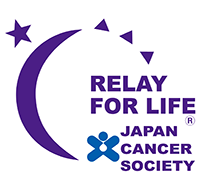 リレー・フォー・ライフ・ジャパン京都実行委員会では、9月２９日、３０日に京都薬科大学（山科区）で開催されるがん患者支援チャリティーイベント「リレー・フォー・ライフ・ジャパン（RFLJ）２０１８京都」の当日ボランティアスタッフを大募集しています！【募集内容】　　　　　　　　　　　　　　　　　　　きりとり当日ボランティア申込書活動日201８年9月２９日（土）11時設営開始・14時開会式～９月３０日（日）9時閉会式・11時完全撤収活動場所京都薬科大学　中央庭園　（京都市山科区御陵中内町５）活動内容１　会場設営・撤去・清掃２　受付（参加者の受付、寄付の受け取り、サバイバーグッズのお渡し）３　ルミナリエ（ルミナリエバッグのお渡し、ルミナリエ準備・撤収）４　警備（駐車場の案内、会場の巡回）５　参加者サポート（一人で来られた方やチームの方のサポート）アクセスJR/地下鉄東西線/京阪京津線　山科駅下車　約8分応募資格どなたでも（高校生以下の方は昼間の時間帯のみとなります）待遇交通費や食事代などは全て自己負担でお願いいたしますお問い合わせRFLJ京都実行委員会　阪本　rfl.kyoto@gmail.com　（ふりがな）お名前電話番号メールアドレス活動可能日時9/２９（土）　　　　　　：　　　　　～　　　　　：9/３０（日）　　　　　　：　　　　　～　　　　　：ひとこと